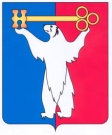 АДМИНИСТРАЦИЯ ГОРОДА НОРИЛЬСКАКРАСНОЯРСКОГО КРАЯПОСТАНОВЛЕНИЕ16.08.2023                                    		г. Норильск                                    	№ 398Об утверждении цен (тарифов) на услуги по поверке средств измерений метрологической лабораторией муниципального унитарного предприятия муниципального образования город Норильск «Коммунальные объединенные системы»В целях урегулирования вопроса установления цен (тарифов) на услуги по поверке средств измерений метрологической лабораторией муниципального унитарного предприятия муниципального образования город Норильск «Коммунальные объединенные системы»,ПОСТАНОВЛЯЮ:1. Утвердить цены (тарифы) на услуги по поверке средств измерений метрологической лабораторией муниципального унитарного предприятия муниципального образования город Норильск «Коммунальные объединенные системы» (прилагается).2. Опубликовать настоящее постановление в газете «Заполярная правда» и разместить его на официальном сайте муниципального образования город Норильск.Глава города Норильска 								      Д.В. КарасевУТВЕРЖДЕНЫпостановлением Администрации города Норильска от 16.08.2023 № 398Цены (тарифы)на услуги по поверке средств измерений метрологической лабораторией муниципального унитарного предприятия муниципального образования город Норильск «Коммунальные объединенные системы»№Наименование средства измеренияТип средства измеренийТариф, руб. без НДС1Расходомеры электромагнитные Ду 25Питерфлоу РС11 500,002Расходомеры электромагнитные Ду 32-50Питерфлоу РС11 996,003Расходомеры электромагнитные Ду 65-100Питерфлоу РС13 164,004Расходомеры электромагнитные Ду25МастерФлоу10 239,005Расходомеры электромагнитные Ду 32-50МастерФлоу10 665,006Расходомеры электромагнитные Ду 65-80МастерФлоу12 081,007Расходомеры электромагнитные Ду 100МастерФлоу13 006,008Расходомеры электромагнитные Ду25ПРЭМ9 781,009Расходомеры электромагнитные Ду 32-50ПРЭМ10 354,0010Расходомеры электромагнитные Ду 65-80ПРЭМ11 356,0011Расходомеры электромагнитные Ду 100ПРЭМ12 270,0012Расходомеры электромагнитные Ду 150ПРЭМ21 540,0013Счетчик-расходомер электромагнитный Ду 15-50РМ-512 960,0014Счетчик-расходомер электромагнитный Ду 65-100РМ-513 219,00 15Счетчик-расходомер электромагнитный Ду 150РМ-522 128,00